MATHEMATICSFor Class-X1.	QUADRATIC EQUATIONS	8.1	Quadratic Equation Define quadratic equation.	8.2	Solution of Quadratic Equations	8.3	Quadratic Formula8.4	Equations Reducible to Quadratic Form8.5	Radical Equations2.	THEORY OF QUADRATIC EQUATIONS	9.1	Nature of the Roots of a Quadratic Equation9.2	Cube Roots of Unity and their Properties9.3	Roots and Coefficients of a Quadratic Equation9.4	Symmetric Functions of Roots of a Quadratic Equation9.5	Formation of Quadratic Equation9.6	Synthetic Division 9.7	Simultaneous Equations 3.	VARIATIONS10.1	Ratio, Proportions and Variations10.2	Theorems on Proportions10.3	Joint Variation10.4	K-Method4.	PARTIAL FRACTIONS11.1	Proper, Improper and Rational Fraction11.2	Resolution of Fraction into Partial Fractions5.	SETS AND FUNCTIONS12.1	Sets12.1.1	Operations on Sets12.1.2	Properties of Union and Intersection12.1.3	Venn Diagram12.1.4	Ordered Pairs and Cartesian product 	12.2	Binary relation 12.3	Function6.	BASIC STATISTICS13.1	Frequency Distribution13.2	Cumulative Frequency Distribution13.3	Measures of Central Tendency13.4	Measures of Dispersion7.	INTRODUCTION TO TRIGONOMETRY16.1	Measurement of an Angle 16.2	Sector of a Circle16.3	Trigonometric Ratios16.4	Trigonometric Identities16.5	Angle of Elevation and Depression.8.	PROJECTION OF A SIDE OF A TRIANGLE24.1	Projection of a Side of a Triangle9.	CHORDS OF A CIRCLE25.1	Chords of a Circle10.	TANGENT TO A CIRCLE26.1 Tangent to a Circle11.	CHORDS AND ARCS27.1 Chords and Arcs 12.	ANGLE IN A SEGMENT OF A CIRCLE28.1 Angle in a Segment of a Circle13.	PRACTICAL GEOMETRY – CIRCLES30.1	Construction of Circle30.2	Circles attached to Polygons30.3	Tangent to the CircleRECOMMENDED REFERENCE BOOKS FOR CLASS X 	The question papers will be syllabus oriented. However, the following book is recommended for reference and supplementary reading: 	Mathematics 10 (Science Group)	Ilmi Kitab Khana, Kabir Street 	Urdu Bazar, LahoreSECTION – A Time allowed: 20 minutes							                      Marks: 15Q.1 	Insert the correct option i.e. A / B / C / D in the empty box provided opposite each part. Each part carries one mark. i.	The solution set of  is: 		A. 	{0}			B. 	{6}		C. 	{0, 6}			D. 	{ –6 , 6} ii.	Sum of the cube roots of unity is:		A. 	0			B. 	1		C. 				D. 	3iii.	If  then the roots of  are: 		A. 	imaginary		B. 	irrational 		C. 	equal			D. 	unequal iv.	The third proportional of 6 and 12 is: 		A. 	72			B. 	12 		C. 	18			D. 	24 v.	If  then: 		A. 	 		B. 	 		C. 	 		D. 	vi.	 is:		A.	an improper fraction	B. 	proper fraction		C. 	an identity		D. 	non of thesevii.	The relation {(1, 2), (2, 3), (3, 3), (3, 4)} is:		A. 	one-one function	B. 	on-to function		C. 	into function		D. 	not a functionviii.	 = ____________ 		A. 				B. 	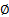 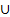 		C. 	A			D. 	ix.	Geometric mean of the observation 2, 4, 8 is equal to: 		A. 				B. 			C. 				D. 	64					    Page 1 of 2 					         Turn Over DO NOT WRITE ANYTHING HEREx.	45 is equal to: 		A. 	 radians		B. 	 radians		C. 	 radians		D. 	 radians xi.	A chord passing through the centre of a circle is called: 		A. 	radius			B. 	diameter 		C. 	circumference		D. 	secantxii.	A tangent line intersects the circle at: 		A. 	three points		B. 	two points 		C.	single point		D. 	no point at all xiii.	The semi circumference and the diameter of a circle both subtend a central angle of: 		A. 	90			B. 	180		C. 	270			D. 	360xiv.	A circle which touches the three sides of a triangle internally is known as: 		A.	circum circle		B. 	escribe circle 		C. 	incircle			D. 	non of thesexv.	How many tangents can be drawn from a point outside the circle? 		A. 	1 			B. 	2		C. 	3			D. 	4_______________For Examiner’s use only							        		 Q No.1: Total Marks: 									         Marks Obtained: Page 2 of 2Time allowed: 2.40 hours 							          Total Marks: 60SECTION-B (Marks: 36)Q.2	Attempt any NINE parts of the following. Each part has equal marks.										      (Marks 9x4 = 36)	i. 	Solve the equation:		ii.	Solve the equation: 	iii. 	If  are the roots of the equation . Form equations whose 			roots are 	iv.	Prove that  	v.	The difference of a number and its reciprocal is , find the number. 	vi.	If a : b = c : d (a, b, c, d # 0) then show that 	vii.	 and a = 3 when b = 4; find a when b = 8. 	viii.	Using theorem of componendo and dividendo, solve the equation: 	ix.	Resolve into partial fractions 	x.	If , ,  then verify that        				xi.	Calculate variance for the data: 10, 8, 9, 7, 5, 12, 8, 6, 8, 2 	xii.	On 5 term tests in mathematics, a student has made marks 82, 93, 86, 92 and 79. 			Find median for the marks. 	xiii.	Verify the identity:  	xiv.	Find  when ,  					    Page 1 of 2 					 Turn Over SECTION – C (Marks: 24)Note: 	Attempt any three questions. Each question carries equal marks.										       Marks 3Q.3	In any triangle square on the side opposite to acute angle is equal to sum of the squares on the sides containing that acute angle diminished by twice the rectangle contained by one of those sides and the projection on it of the other. Q.4	Prove that, if two tangents drawn to a circle from a point outside it, are equal in length. Q.5	Prove that measure of central angle of minor arc of a circle, is double in measure that of the angle subtended by the corresponding major arc. Q.6	Draw two equal circles of each radius 2.4cm. If the distances between their centres are 6cm then draw their transverse tangents. Q.7	From an observation point the angles of depression of two boats in line with their point are found to 30 and 45. Find the distance between the two boats if the point of observation is 4000ft. high. _______________Page 2 of 2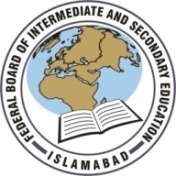 Federal Board SSC-II Examination Mathematics Model Question Paper  Roll No:   Answer Sheet No: 	    _____________  Signature of Candidate:  ____________  Signature of Invigilator: ____________Note:	 Section-A is compulsory and comprise pages 1-2. All parts of this section are to be answered on the question paper itself. It should be completed in the first 20 minutes and handed over to the Centre Superintendent. Deleting/overwriting is not allowed. Do not use lead pencil.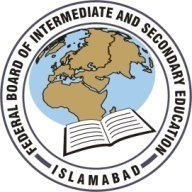 Federal Board SSC-II Examination Mathematics Model Question Paper Note: 	Sections ‘B’ and ‘C’ comprise pages 1-2 and questions therein are to be answered on the separately provided answer book. Attempt nine parts from section ‘B’ and attempt any three questions from section ‘C’. Use supplementary answer sheet i.e., sheet B if required. Write your answers neatly and legibly.